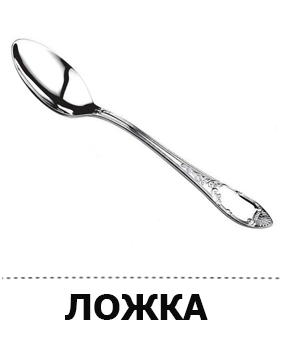 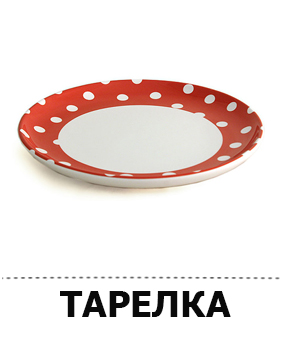 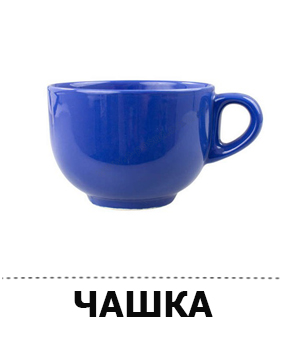 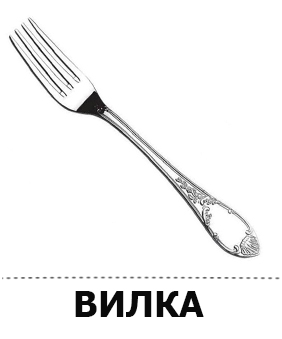 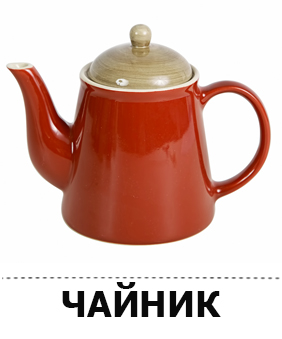 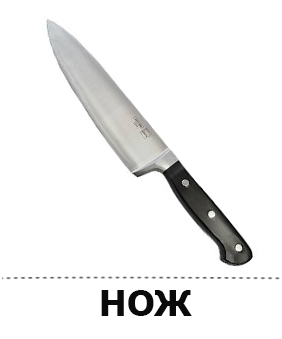 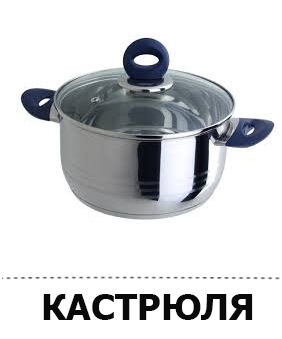 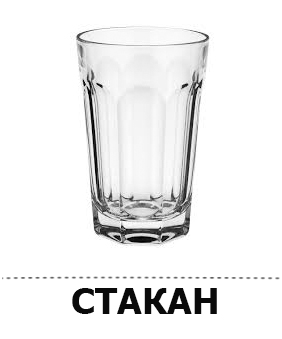 ЛОЖКАТАРЕЛКАЧАШКАВИЛКАЧАЙНИКНОЖКАСТРЮЛЯСТАКАНЛОЖКАТАРЕЛКАЧАШКАВИЛКАЧАЙНИКНОЖКАСТРЮЛЯСТАКАНЛОЖКАТАРЕЛКАЧАШКАВИЛКАЧАЙНИКНОЖКАСТРЮЛЯСТАКАНЛОЖКАТАРЕЛКАЧАШКАВИЛКАЧАЙНИКНОЖКАСТРЮЛЯСТАКАНЛОЖКАТАРЕЛКАЧАШКАВИЛКАЧАЙНИКНОЖКАСТРЮЛЯСТАКАН